Your photos or digital images must be: in colorTaken within the last 6 months to reflect your current appearance.Make sure the photo presents the full head from the top of the hair to the bottom of the chin.Taken in front of a plain white background and with no edge frame.2 inches in size and no less than 320*240 pixels and photo size is between 100-500 KB. Height-width ratio is 4:3In JPEG (.jpg) file format.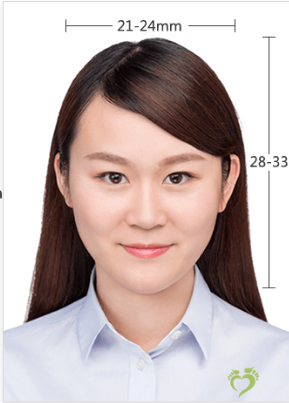 